Ons gezamenlijk verlangen:We willen dat een leerling van groep 8 van school gaat met een gezonde persoonlijke ontwikkeling: liefde voor God jezelf en de anderde nodige kennis: de basisvaardigheden rekenen, taal en lezen zijn voldoende ontwikkeld en aangeleerd om zelfstandig te kunnen functioneren in de maatschappij.en vaardigheden: sociale vaardigheden, kunnen samenwerken, op je plek als burger in de samenleving, met verantwoordelijkheid. 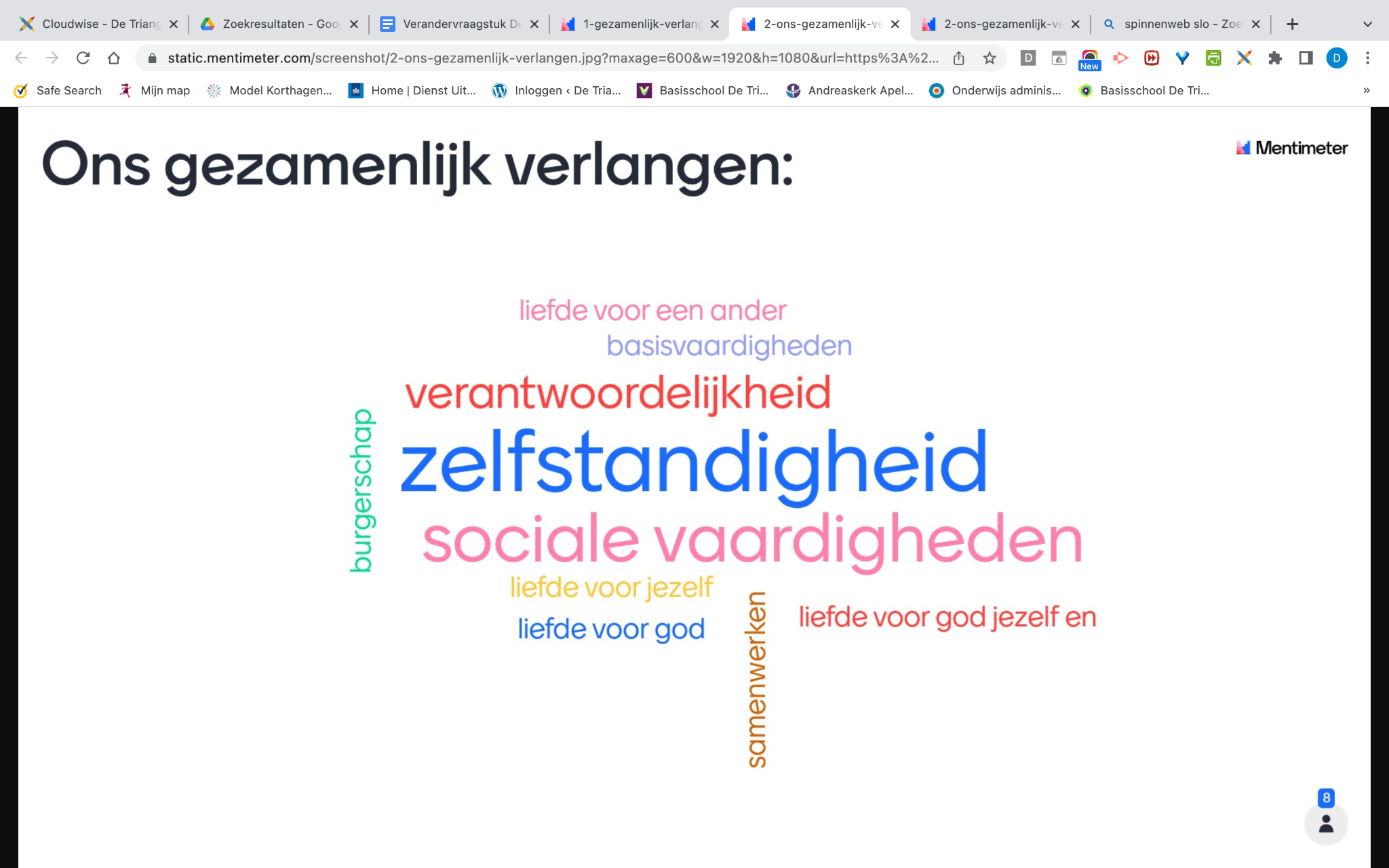 